Unit 8 Lesson 11: Estimating Population Measures of Center1 Describing the Center (Warm up)Student Task StatementWould you use the median or mean to describe the center of each data set? Explain your reasoning.Heights of 50 basketball players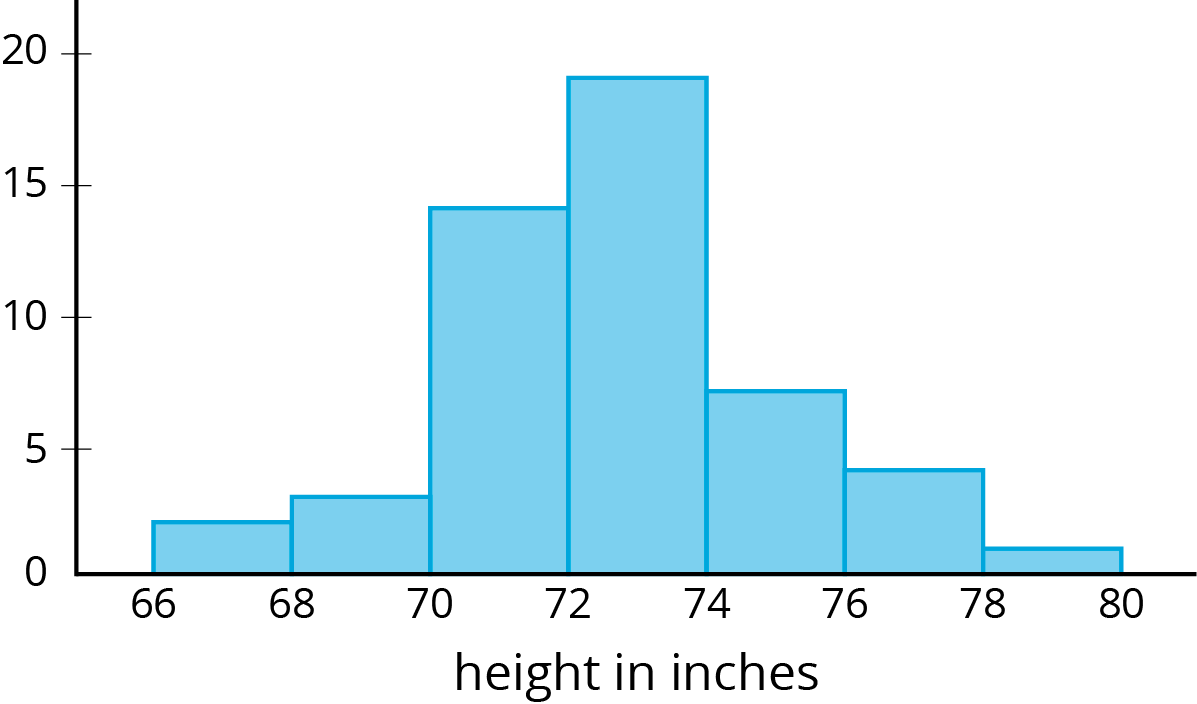 Ages of 30 people at a family dinner party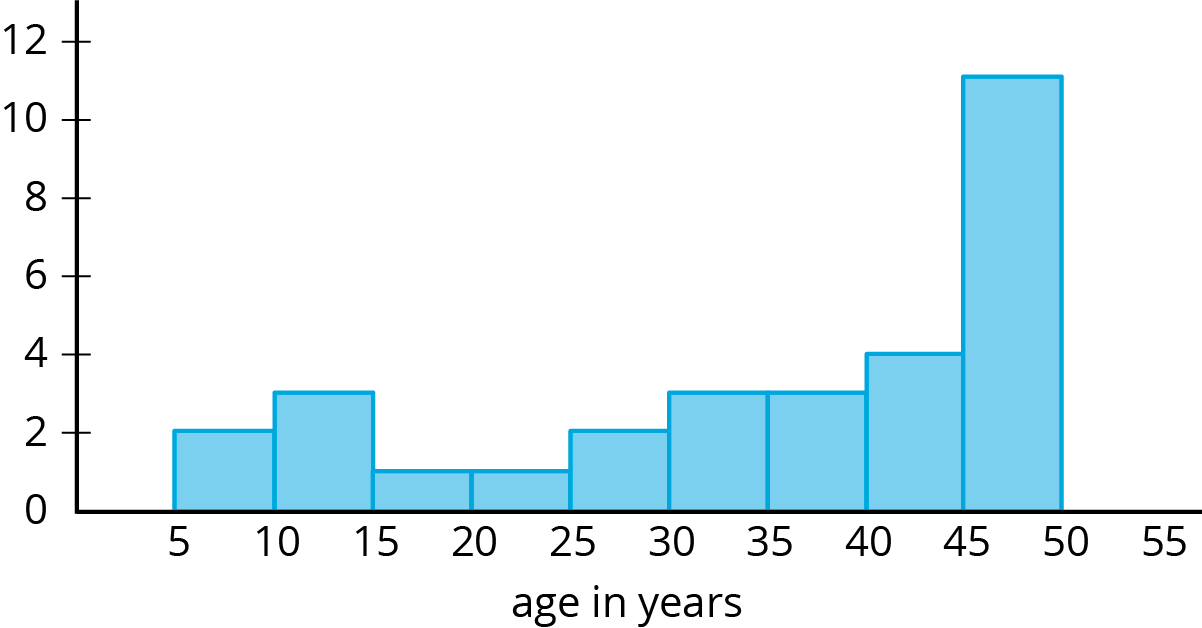 Backpack weights of sixth-grade students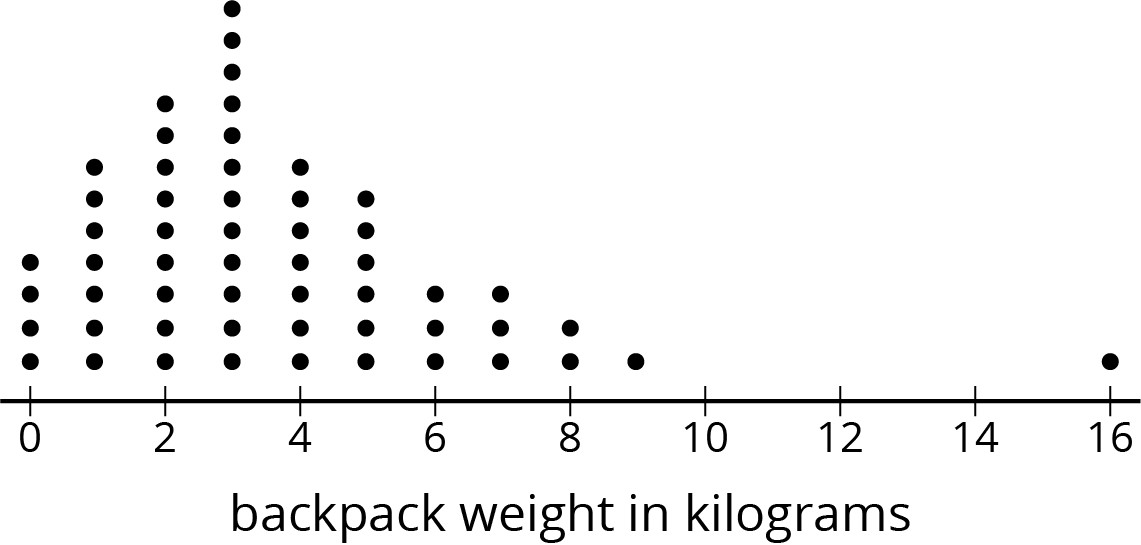 How many books students read over summer break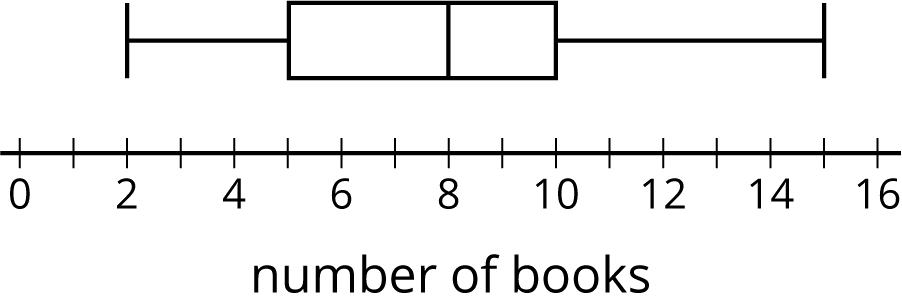 2 Three Different TV ShowsStudent Task StatementHere are the ages (in years) of a random sample of 10 viewers for 3 different television shows. The shows are titled, “Science Experiments YOU Can Do,” “Learning to Read,” and “Trivia the Game Show.”sample 16654857866sample 21514121312101211108sample 343605036585073596951Calculate the mean for one of the samples. Make sure each person in your group works with a different sample. Record the answers for all three samples.Which show do you think each sample represents? Explain your reasoning
.3 Who’s Watching What?Student Task StatementHere are three more samples of viewer ages collected for these same 3 television shows.sample 45771554521359651071sample 5155454325283sample 6611956131110112Calculate the mean for one of these samples. Record all three answers.Which show do you think each of these samples represents? Explain your reasoning.For each show, estimate the mean age for all the show's viewers.Calculate the mean absolute deviation for one of the shows' samples. Make sure each person in your group works with a different sample. Record all three answers.What do the different values for the MAD tell you about each group?An advertiser has a commercial that appeals to 15- to 16-year-olds. Based on these samples, are any of these shows a good fit for this commercial? Explain or show your reasoning.4 Movie ReviewsStudent Task StatementA movie rating website has many people rate a new movie on a scale of 0 to 100. Here is a dot plot showing a random sample of 20 of these reviews.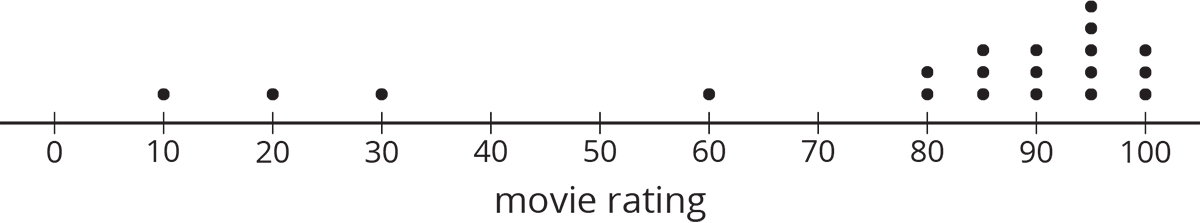 Would the mean or median be a better measure for the center of this data? Explain your reasoning.Use the sample to estimate the measure of center that you chose for all the reviews.For this sample, the mean absolute deviation is 19.6, and the interquartile range is 15. Which of these values is associated with the measure of center that you chose?Movies must have an average rating of 75 or more from all the reviews on the website to be considered for an award. Do you think this movie will be considered for the award? Use the measure of center and measure of variability that you chose to justify your answer.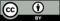 © CC BY Open Up Resources. Adaptations CC BY IM.Learning
to ReadScience
Experiments
YOU Can DoTrivia the
Game ShowWhich sample?MAD